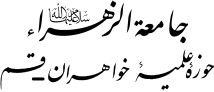 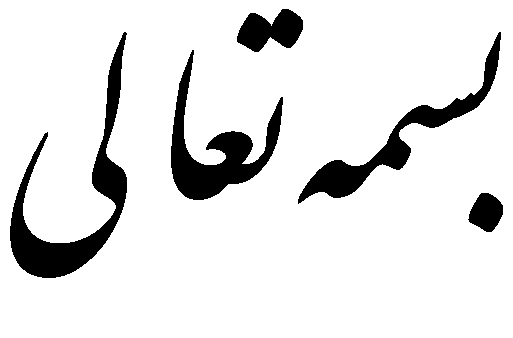 فرم درخواست  انـصـراف  از تـحـصـیلاینجانب ....................................... فرزند .......................... به شماره تحصیلی ................................. محصل بخش ........................................ متقاضی انصراف از تحصیل میباشم.دلیل انصراف: ...............................................................................................................................................................................................................................................................................................................................................................................................................................................................................................................................................................تاریخ : ...............................امضاء :نظر مسئول بخش: .........................................................................................................................................................................................................................................................................................................................................................................................................................................................................................................تاریخ : ...............................امضاء :